Grippe A(H1N1) – bulletin n°27Source : site de l’OMS (Organisation mondiale de la santé) http://www.who.int/csr/don/2009_05_13/fr/index.html13 mai 2009 -- Le 13 mai 2009 à 6 heures GMT, 33 pays avaient notifié officiellement 5 728 cas d’infection par le virus grippal A(H1N1). Le Mexique a notifié 2 059 cas d’infection humaine confirmés en laboratoire, dont 56 décès. Les Etats-Unis en ont notifiés 3 009, dont trois décès, le Canada 358, dont un décès, et le Costa Rica 8, dont un décès. Les pays qui suivent ont notifié des cas d’infection confirmés en laboratoire mais pas de décès : Allemagne (12), Argentine (1), Australie (1), Autriche (1), Brésil (8), Chine (3, dont 1 dans la Région administrative spéciale de Hong Kong et 2 en Chine continentale), Colombie (6), Cuba (1), Danemark (1), El Salvador (4), Espagne (98), Finlande (2), France (13), Guatemala (3), Irlande (1), Israël (7), Italie (9), Japon (4), Norvège (2), Nouvelle-Zélande (7), Panama (29), Pays-Bas (3), Pologne (1) Portugal (1), République de Corée (3), Royaume-Uni (68), Suède (2), Suisse (1) et Thaïlande (2).Aucune restriction aux voyages n’est recommandée par l’OMS en relation avec cette flambée d’infections par le virus grippal A(H1N1).Les personnes malades doivent différer leur voyage à l’étranger et les voyageurs qui tombent malades à leur retour doivent consulter les services médicaux. Ces recommandations sont des mesures de prudence qui peuvent limiter la propagation de nombreuses maladies transmissibles, dont la grippe. De nouvelles informations sur la situation seront publiées régulièrement sur le site Web de l’OMS.Colorie en rouge les pays où il y a eu des décès. Colorie en orange les pays où il y a des cas malades mais pas décédés.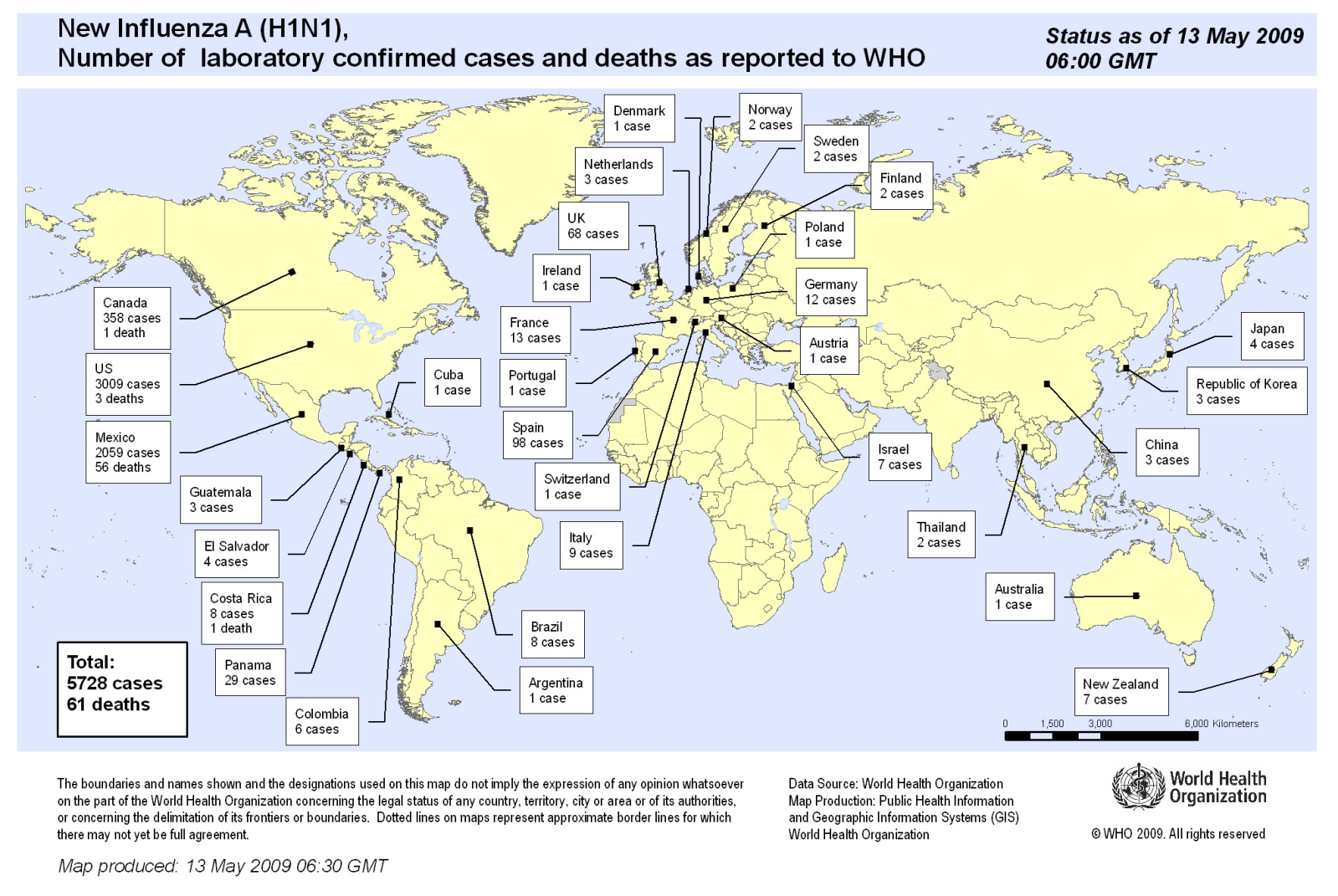 Dans ce texte, souligne les 12 verbes conjugués puis classe-les dans ce tableau.Ecris le mode et le temps comme titre de colonne.Donne la nature des 5 mots entourés. Si certains sont des pronoms, écris ce qu’ils remplacent.en : _____________________________________________________________________________qui : ____________________________________________________________________________mais : __________________________________________________________________________qui : ____________________________________________________________________________leur : ___________________________________________________________________________Trouve 2 participes passés employés comme adjectifs : Le premier est masculin pluriel : ________________________________Le second est féminin pluriel : __________________________________Trouve : Un déterminant démonstratif : ________Un déterminant numéral : ___________Un déterminant possessif : ____________Un déterminant article : ____________Transforme l’avant dernier paragraphe en phrases impératives : tu es le patron de l’OMS et tu t’adresses directement à toutes les personnes malades._________________________________________________________________________________________________________________________________________________________________________________________________________________________________________________________________________________________________________________________________________________________________________________________________________________________________________________________________________________________________________________________________________________________________________________________________________________________________Souligne en jaune une phrase négative. Trouve des compléments de nom de nature suivante : Adjectif qualificatif ______________________ complément du nom personnesProposition relative ______________________ complément du nom paysUn nom commun ________________________ complément du nom restrictionSouligne en vert une phrase passive.Que veut dire………….. Coche la bonne réponse.Propagation : 			- Diminution		- Etendue 		- voyageCette flambée (d’infections) : 	- petite quantité 		- grande quantité 	- feuNotifier : 				- écrire		- prévenir par écrit	- alerterRestriction : 				- interdiction	- accord		- permission Trouve 4 mots de la même famille que recommandation.__________________________		- _____________________________________________________________		- ___________________________________ Ecris en bleu le nom des océans, en vert le nom des continents.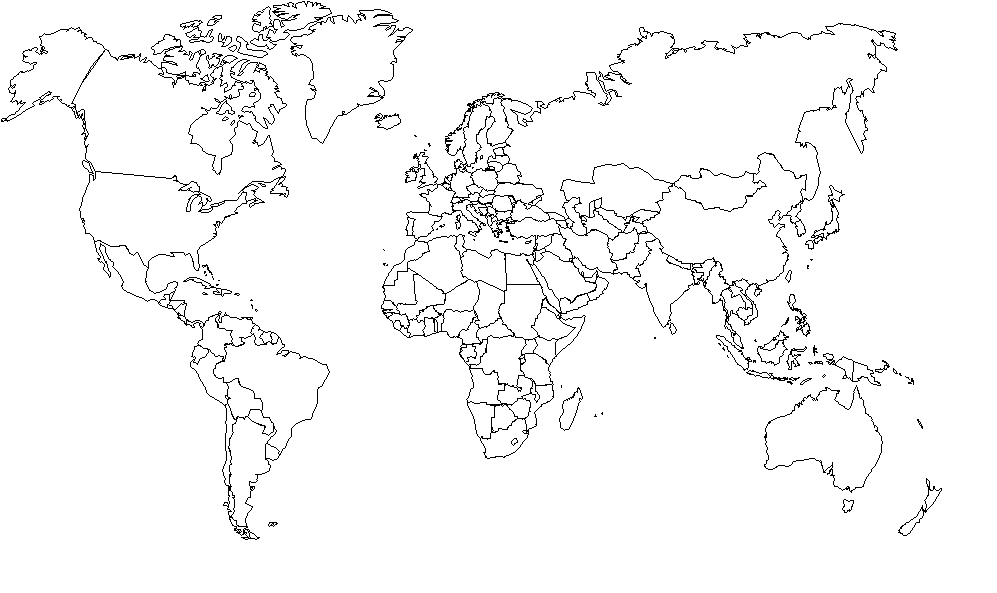 ________________________________________________________________________________________________________________________________________________